LEADERS’ INFORMATION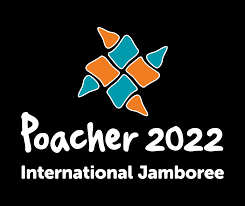 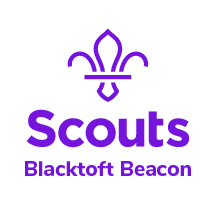 POACHER 2022 This letter is for section leaders to help you answer any questions from parents, and what we need from you to make sure that this event can take place.Poacher 2022 is open to all members born between 30th July 2004 and 30th July 2008. The cost will be £250 for Explorers. A breakdown of this cost is £180 (including deposit) which goes to Poacher. This includes all camp fees and activities, then £50 for food and catering costs, and £20 for miscellaneous costs including a District event t-shirt, District necker and insurance. We will be asking the Explorers to make their own travel arrangements to and from the eventThere are opportunities for Adults at Poacher events, priority on all on-site activities obviously going to the Scouts, Explorers, and Guides in attendance. There are leader challenges to complete through the week, social events, and some opportunities to join some of the offsite activities. Poacher will also have a team running training modules and will be able to validate training on your PLP’s.Poacher for Leaders is a cost of £45. £25 to Poacher for camp fees and the Leaders program, and £20 for miscellaneous costs. The Blacktoft Beacon Poacher 2022 contingent is a district led event but will only be able to happen with enough adult support. We will need to ensure that our child-leader ratios are compliant.If you would like someone from the district team to come and see you and your section about this event, please contact Shaun and Lucyshaun.wilson@blacktoftbeacon-scouts.org.uklucy.carne@blacktoftbeacon-scouts.org.uk